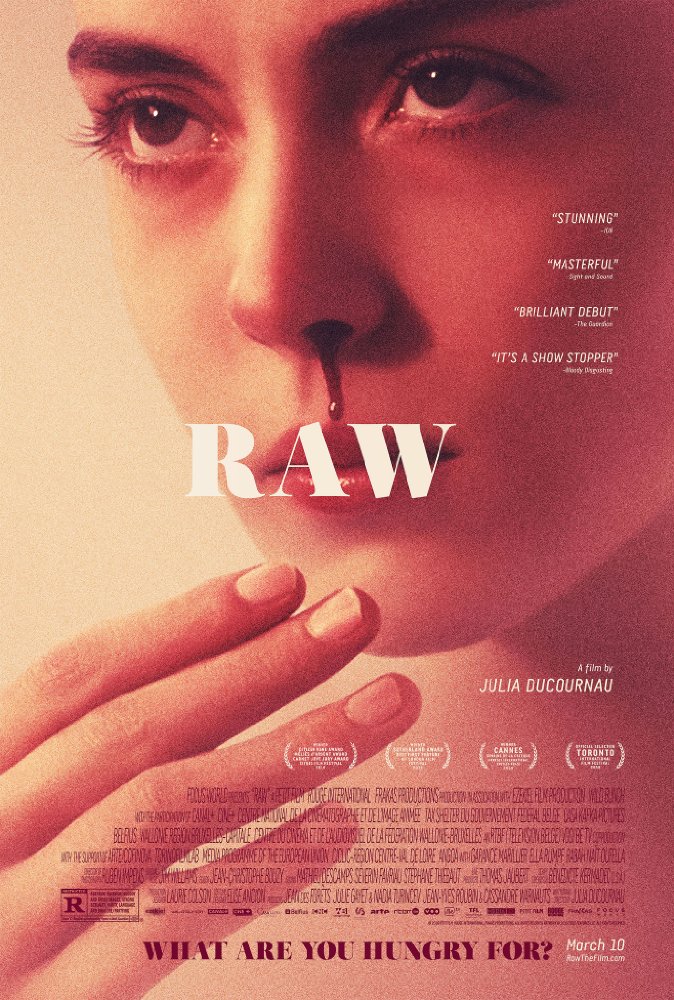 Sirovo / Raw / Grave redatelj: Julia Ducournaudržava: Francuska, Belgijatrajanje: 99'žanr: drama, hororgodina: 2016.glumci: Garance Marillier, Ella Rumpf, Rabah Nait Oufellalink na imdb:http://www.imdb.com/title/tt4954522/link na trailer:https://www.youtube.com/watch?v=gFlXVX2af_Y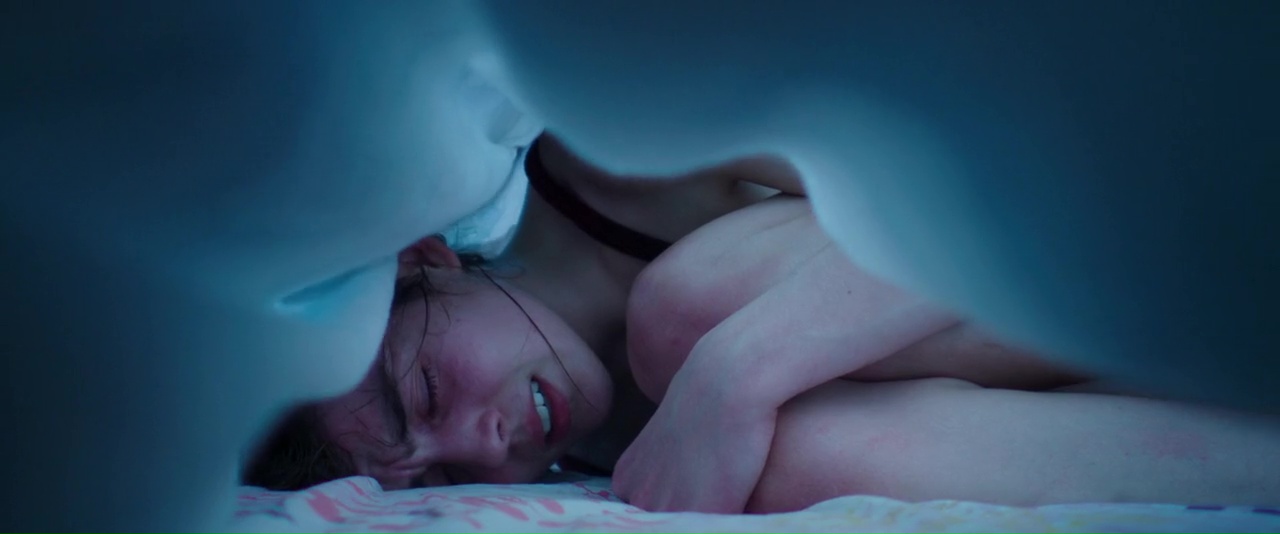 SinopsisJustine (Garance Marillier) je cijeli život vegetarijanka koja postaje studentica veterinarstva. Na prvom inicijacijskom ritualu na fakultetu njena kolegica Alexia (Ella Rumpf) nagovara je da konzumira zečji bubreg, što u njoj nenadano budi dosad nepoznatu želju za sirovim mesom. Najprije se osipa što je boli, no kanibalistička žudnja raste. Kada Alexia slučajno odreže prst, Justine preplavi neobuzdana želja za sirovim, i počne jesti krvavi prst... Alexia otkriva Justine da je kanibalizam naslijedila od obitelji i da druge tjera u automobilske nesreće i smrt da dođe do svježeg ljudskog mesa za hranu. No, kada Justine sazna da je Alexia ubila Adriena, prema kojem gaji romantične osjećaje, i pojela gotovo cijelu njegovu nogu, zna tko stoji iza svega toga...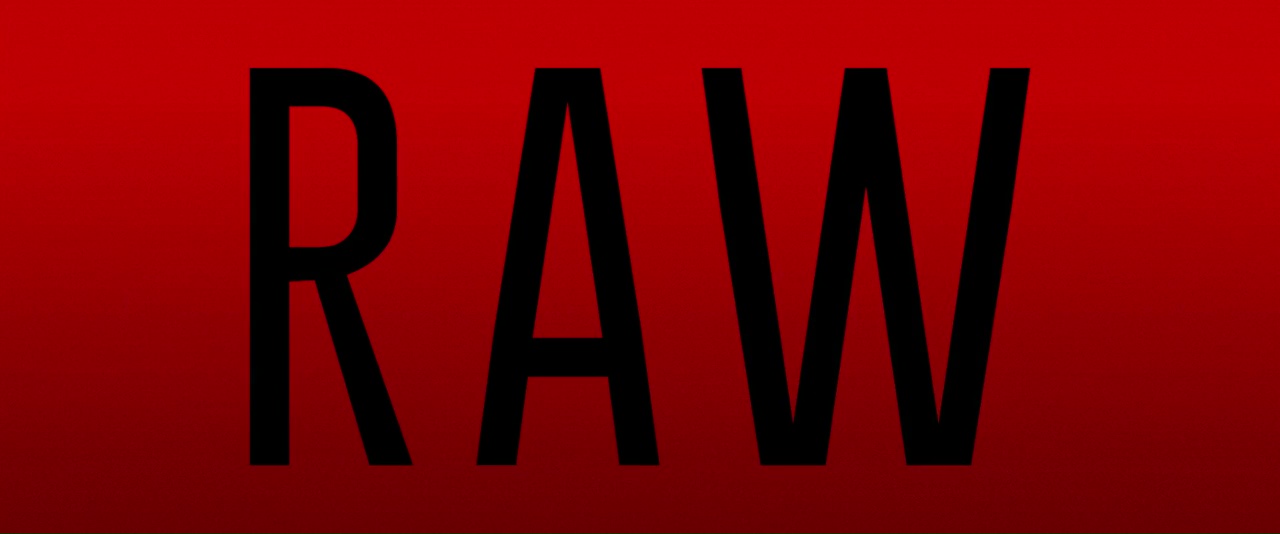 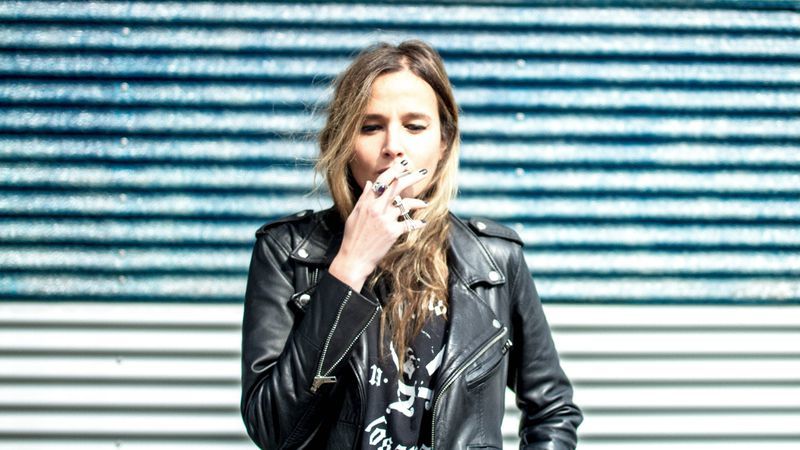 O redateljiciJulia Ducournau rođena je 18. studenog 1983. u Parizu u Francuskoj. Radi profesionalno kao scenaristica i redateljica. Studirala je na La Femisu i završila scenarij. Njen kratkometražni film Junior iz 2011. osvojio je nagradu Petit Rail d'Or na Cannes film festivalu, a dugometražni prvijenac, horor Sirovo (Raw), koji je i napisala i režirala, na Cannesu 2016. Dočekan je s oduševljenjem te nagrađen uglednim priznanjem internacionalnih filmskih kritičara – FIPRESCI.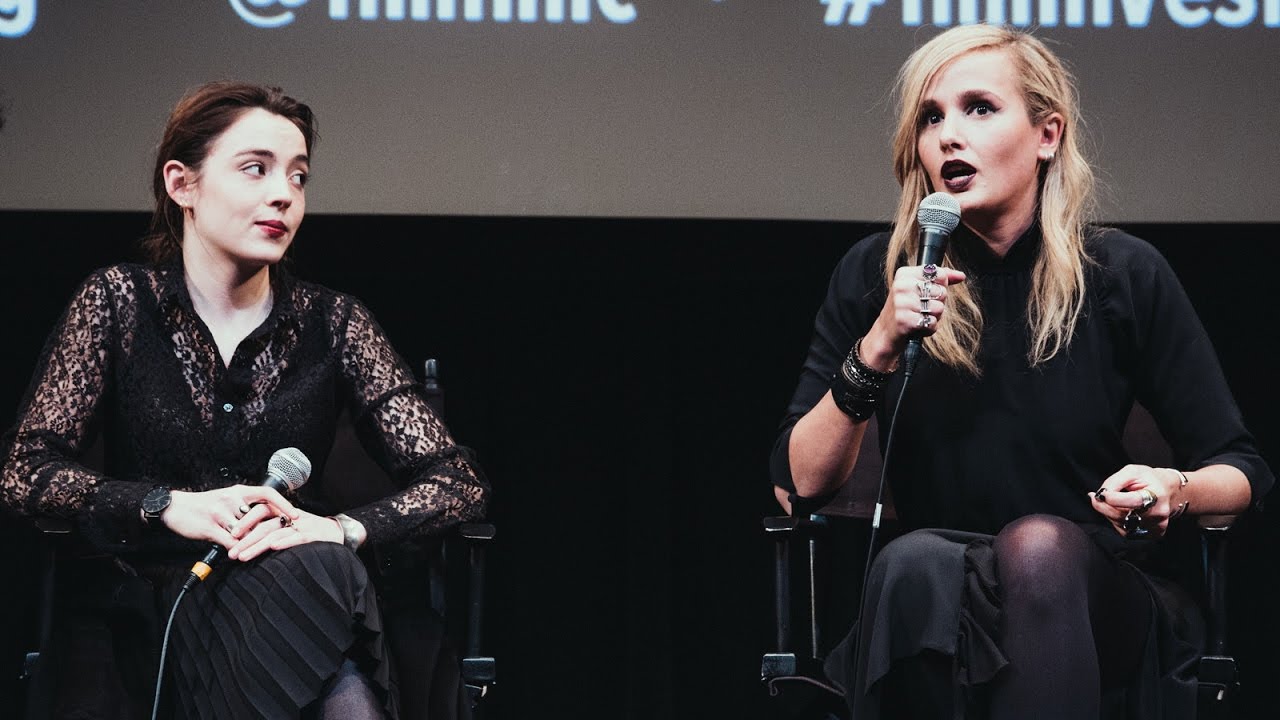 Festivali i nagradeCANNES FILM FESTIVAL 2017.FIPRESCI nagrada – međunarodnog žirija filmskih kritičaraLONDON FILM FESTIVAL 2016.Nagrada za najbolji prvi dugometražni film redateljici Juliji DucournauPALM SPRINGS INTERNATIONAL FILM FESTIVAL 2016.Nagrada za režiju Juliji Ducournau – „redatelji na koje treba obratiti pozornost“TORONTO FILM FESTIVAL 2016.službena selekcija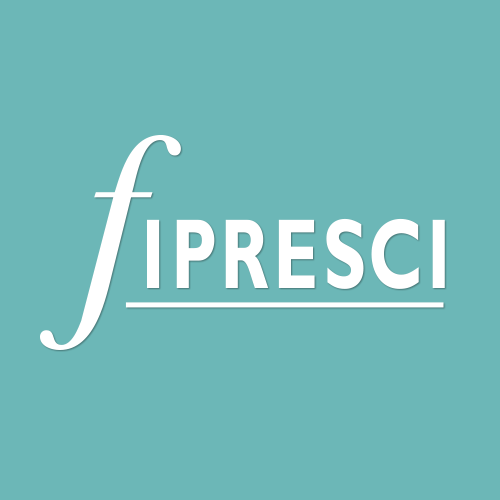 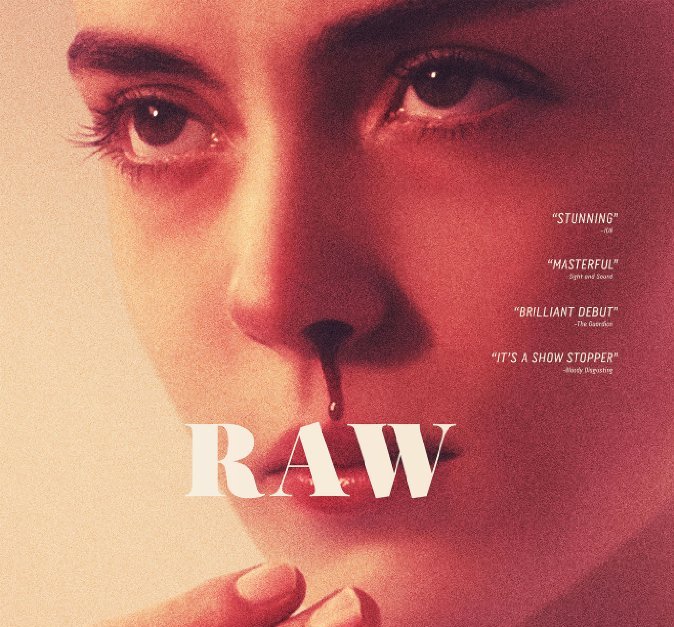 Iz kritika„Film o odrastanju nošen emocijama“The Hollywood Reporter„Majstorski, inteligentno, surovo“   Sight&Sound„Briljantan redateljski debi“  The Guardian„Nezaboravna vizija“  Screen Space „Veličanstvena realizacija, uznemirujuća erotika“  AV Club„Julia Ducournau je ime koje obećava. Vrlo inteligentna redateljica koja ima mnogo toga za reći“  Detroit News